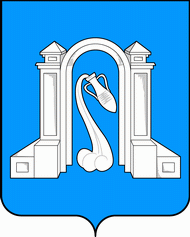 Совет муниципального образования город Горячий Ключшестой созывР Е Ш Е Н И Еот  31 июля 2018 года                                                                                    № 350г. Горячий КлючОб утверждении Правил благоустройства территории муниципального образования город Горячий КлючВ соответствии с Федеральным законом от 6 октября 2003 года                       № 131-ФЗ «Об общих принципах организации местного самоуправления в Российской Федерации», статьей 18 Устава муниципального образования город Горячий Ключ Краснодарского края, Законом Краснодарского края от 23 июля 2003 года № 608-КЗ «Об административных правонарушениях», Законом Краснодарского края от 23 апреля 2013 года № 2695-КЗ «Об охране зеленых насаждений в Краснодарском крае», с учетом Методических рекомендаций для подготовки правил благоустройства территорий поселений, городских округов, внутригородских районов, утвержденных приказом Министерства строительства и жилищно-коммунального хозяйства Российской Федерации от 13 апреля 2017 года № 711/пр, в целях приведения муниципальных правовых актов в соответствие с действующим законодательством, Совет муниципального образования город Горячий Ключ р е ш и л:1. Утвердить Правила благоустройства территории муниципального образования город Горячий Ключ (прилагаются).2. Признать утратившими силу:- решение Совета муниципального образования город Горячий Ключ от 30 июля 2013 года № 230 «Об утверждении Правил благоустройства территории муниципального образования город Горячий Ключ»;- решение Совета муниципального образования город Горячий Ключ                 от 9 декабря 2016 года № 154 «О внесении изменений и дополнений в решение Совета муниципального образования город Горячий Ключ от 30 июля 2013 года № 230 «Об утверждении правил благоустройства территории муниципального образования город Горячий Ключ»;- решение Совета муниципального образования город Горячий Ключ                 от 19 декабря 2017 года № 292 «О внесении изменений в решение Совета муниципального образования город Горячий Ключ от 30 июля 2013 года № 230 «Об утверждении Правил благоустройства территории муниципального образования город Горячий Ключ».3. Отделу информационной политики и средств массовой информации администрации муниципального образования город Горячий Ключ (Манасян) официально опубликовать настоящее решение в соответствии с действующим законодательством.4. Решение вступает в силу со дня его официального опубликования.Первый заместитель главымуниципального образования город Горячий Ключ                                                                        Д.Г.КарпенкоПредседатель Совета муниципального образования город Горячий Ключ 					                            А.В. Коробка